PENERAPAN HUKUM TERHADAP ANAK DIBAWAH UMUR YANG MENGGUNAKAN NARKOTIKA JENIS SHABU MENURUT UU NO. 35 TAHUN 2009 TENTANG NARKOTIKA(Studi Putusan Nomor: 35/Pid.Sus-Anak/2021/PN Lbp)SKRIPSIDiajukan untuk memperoleh Gelar Sarjana Hukum pada Program Studi Hukum Fakultas Hukum Universitas Muslim Nusantara Al-WashliyahOLEH :Mayang Sari Sitorus NPM. 195114020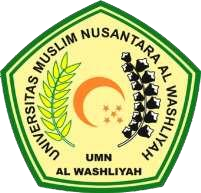 PROGRAM STUDI ILMU HUKUM FAKULTAS HUKUMUNIVERSITAS MUSLIM NUSANTARA AL-WASHLIYAH MEDAN2023